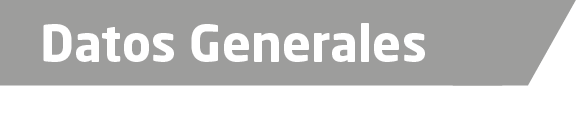 Nombre  Griselda Guadalupe Acosta Espinoza Grado de Escolaridad Licenciada en DerechoCédula Profesional (Licenciatura) 8325196Teléfono de Oficina 228-8-8120818 DirectoCorreo Electrónico grisigren@hotmail.comDatos GeneralesF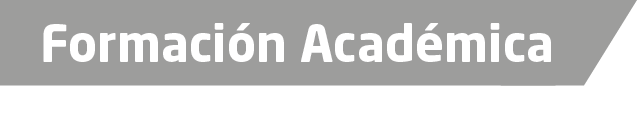 2008- 2012Licenciatura en Derecho.Universidad de Xalapa.2008Capacitación para personal de la Procuraduría General de Justicia validado y aprobado por la Secretaria de Seguridad Publica.2010Resguardo de la escena del crimen y toma de evidencias2012-2013Curso de Capacitación, Acreditación y Certificación para el Nuevo SistemaDe Justicia Penal en México.Universidad de Xalapa.2015Taller de Antropología Forense en la Investigación de Casos de Desaparición ForzadaEquipo Mexicano de Antropología Forense A.C.Profesional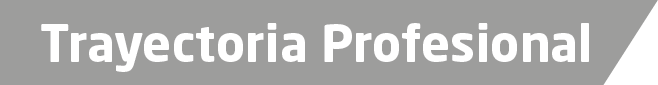 1987 – 2008 Auxiliar Administrativo en la Fiscalía General del Estado.2008- 2011   Oficial Secretario adscrito a la Agencia 7ª del Ministerio PublicoInvestigador Zona Noroeste Xalapa, Veracruz.2011-2015   Oficial Secretario en la Fiscalía para la Atención a Migrantes.2015 a la fecha.Encargada de la Fiscalía Especializada Para la Atención de Denuncias de Personas Desaparecidas Zona Centro- Veracruz. Conocimiento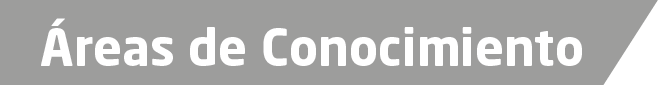 Derecho Penal